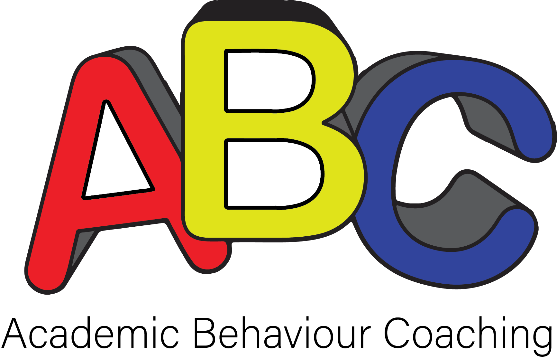 Reward Token TrackerStudent Name:				Coach’s Name:	Award/Goal (within $ range and approved by parent/guardian)Date and amount awarded (recorded each session):Date and amount awarded (recorded each session):Date and amount awarded (recorded each session):Date and amount awarded (recorded each session):Running Total:Amount Needed to Reach Goal (in tokens and sessions):